ЗАКОНТУЛЬСКОЙ ОБЛАСТИО НАГРАДАХ ТУЛЬСКОЙ ОБЛАСТИПринятТульской областной Думой12 июля 2012 годаСтатья 11. Настоящий Закон учреждает награды Тульской области (далее - награды области), устанавливает основания и порядок награждения наградами области, а также регулирует иные отношения, возникающие в связи с награждением наградами области.2. В Тульской области (далее - область) могут учреждаться иные награды области в порядке, определенном Уставом (Основным Законом) Тульской области.3. Настоящий Закон не распространяется на награды области, почетные знаки области, учрежденные до вступления в силу настоящего Закона.Статья 21. В области учреждаются следующие награды области:1) медаль "За особый вклад в развитие Тульской области";2) медаль "Трудовая доблесть";3) медаль "Честь и мужество";4) медаль "Меценат Тульской области";4-1) медаль "За самоотверженность и единство";(п. 4-1 введен Законом Тульской области от 01.06.2020 N 43-ЗТО)5) медаль "За милосердие";6) знак отличия "Почетный наставник";(п. 6 введен Законом Тульской области от 26.04.2019 N 41-ЗТО)7) знак отличия "Отцовская слава".(п. 7 введен Законом Тульской области от 18.07.2022 N 65-ЗТО)2. Описания и изображения наград области, учрежденных настоящим Законом, описания и образцы удостоверений к ним содержатся в приложениях 1 - 14 к настоящему Закону.(в ред. Законов Тульской области от 26.04.2019 N 41-ЗТО, от 18.07.2022 N 65-ЗТО)Статья 31. Медаль "За особый вклад в развитие Тульской области" различается по видам: золотая и серебряная.2. Золотой медалью "За особый вклад в развитие Тульской области" награждаются граждане, чья деятельность принесла значимые для области результаты в государственной, политической, экономической, научно-исследовательской, общественной и иных сферах деятельности, получившие широкую общественную известность и признательность, за особо плодотворную деятельность по сближению и взаимообогащению культур народов, укреплению дружественных отношений между областью и другими регионами Российской Федерации, награжденные серебряной медалью "За особый вклад в развитие Тульской области".3. Серебряной медалью "За особый вклад в развитие Тульской области" награждаются граждане, чья деятельность принесла значимые для области результаты в государственной, политической, экономической, научно-исследовательской, общественной и иных сферах деятельности, получившие широкую общественную известность и признательность, за особо плодотворную деятельность по сближению и взаимообогащению культур народов, укреплению дружественных отношений между областью и другими регионами Российской Федерации. Граждане, представленные к серебряной медали "За особый вклад в развитие Тульской области", должны быть поощрены Почетной грамотой губернатора Тульской области.(в ред. Закона Тульской области от 25.04.2014 N 2115-ЗТО)4. Награждение медалью "За особый вклад в развитие Тульской области" может быть произведено посмертно.(часть 4 введена Законом Тульской области от 18.05.2015 N 2297-ЗТО)Статья 41. Медалью "Трудовая доблесть" награждаются граждане за выдающиеся заслуги перед областью, связанные с трудовой деятельностью, за высокие достижения в сферах государственного, экономического, социального и культурного развития области, ее научного потенциала и имеющие общий трудовой стаж не менее десяти лет.2. Медаль "Трудовая доблесть" имеет три степени:1) медаль "Трудовая доблесть" I степени;2) медаль "Трудовая доблесть" II степени;3) медаль "Трудовая доблесть" III степени.3. Высшей степенью медали "Трудовая доблесть" является I степень.Награждение медалью "Трудовая доблесть" производится последовательно, от низшей степени к высшей.Граждане, представленные к медали "Трудовая доблесть" III степени, должны быть поощрены Почетной грамотой губернатора Тульской области или Благодарностью губернатора Тульской области либо почетным знаком Тульской областной Думы "За вклад в развитие законодательства и парламентаризма" или Почетной грамотой Тульской областной Думы, либо Почетной грамотой правительства Тульской области.(абзац введен Законом Тульской области от 25.04.2014 N 2115-ЗТО; в ред. Закона Тульской области от 31.05.2018 N 34-ЗТО)Повторное награждение медалью "Трудовая доблесть" одной и той же степени не производится.Статья 51. Медалью "Честь и мужество" награждаются граждане за самоотверженность, мужество и отвагу, проявленные при спасении людей, охране общественного порядка, в борьбе с преступностью, во время стихийных бедствий, пожаров, катастроф и других чрезвычайных ситуаций, а также за смелые и решительные действия, совершенные при исполнении воинского, гражданского или служебного долга в условиях, сопряженных с риском для жизни.2. Награждение медалью "Честь и мужество" может быть произведено посмертно.Статья 6Медалью "Меценат Тульской области" награждаются граждане за большой личный вклад, направленный на поддержание профессиональных видов деятельности в сферах культуры, искусства, науки, образования, просвещения, спорта и молодежной политики, в сфере сохранения и развития культурного достояния области, поддержание ее престижа на государственном и мировом уровнях.Статья 6-1(введена Законом Тульской области от 01.06.2020 N 43-ЗТО)Медалью "За самоотверженность и единство" награждаются граждане за самоотверженный труд, активную гражданскую позицию, достижения при исполнении долга и профессионализм, личный вклад и оказание помощи в условиях, сопряженных с риском для жизни и здоровья.(в ред. Закона Тульской области от 04.05.2022 N 27-ЗТО)Статья 7Медалью "За милосердие" награждаются граждане за благотворительную и общественную деятельность, активную помощь государственным учреждениям, находящимся в ведении области, и муниципальным учреждениям, находящимся на территории области, в сферах образования, культуры, здравоохранения, физической культуры, спорта, молодежной политики, за развитие их материально-технической базы, а также за оказание материальной и иной поддержки малоимущим гражданам области, пенсионерам области.Статья 7-1(введена Законом Тульской области от 26.04.2019 N 41-ЗТО)1. Знаком отличия "Почетный наставник" награждаются граждане за осуществление в совокупности не менее трех лет на территории области наставничества: за заслуги в содействии специалистам в успешном овладении ими профессиональными знаниями, навыками и умениями, в их профессиональном становлении; за оказание специалистам постоянной и эффективной помощи в работе, совершенствовании форм и методов работы; за проведение работы по их воспитанию, повышению общественной активности и формированию гражданской позиции.В целях настоящего Закона под специалистами понимаются работники организаций, государственные и муниципальные служащие, работники, замещающие в государственных органах и органах местного самоуправления должности, не отнесенные к должностям государственной службы и муниципальной службы.2. Граждане, представленные к награждению знаком отличия "Почетный наставник", одновременно должны соответствовать следующим требованиям:1) наличие среднего профессионального образования или высшего профессионального образования;2) наличие профессиональных достижений (наград и поощрений за профессиональную деятельность, за победы в конкурсах профессионального мастерства, в том числе наград и поощрений за активную и добросовестную наставническую деятельность);3) наличие стажа работы не менее десяти лет;4) отсутствие дисциплинарного взыскания;5) осуществление наставничества в отношении не менее трех специалистов за весь период наставнической деятельности.Статья 7-2(введена Законом Тульской области от 18.07.2022 N 65-ЗТО)1. Знак отличия "Отцовская слава" является высшей степенью признания роли и заслуг отца, приемного отца в воспитании ребенка (детей).В целях настоящего Закона приемным отцом признается мужчина, осуществляющий (осуществлявший) по отношению к принятому на воспитание ребенку или детям права и исполняющий (исполнявший) обязанности опекуна или попечителя по договору о приемной семье, заключенному с органом опеки и попечительства.2. Знаком отличия "Отцовская слава" награждаются отцы, приемные отцы, являющиеся гражданами Российской Федерации, постоянно проживающие на территории Тульской области не менее десяти последних лет, осуществляющие трудовую, предпринимательскую или иную приносящую доход деятельность, имеющие личные заслуги в сфере развития и поддержки института семьи и детства, активно участвующие в различных видах общественно значимой деятельности в интересах семьи и детей, воспитывающие (воспитавшие):1) ребенка (детей), в том числе усыновленного (удочеренного) (усыновленных (удочеренных), по достижении им (младшим из них) десяти и более лет, при этом усыновленный (удочеренный) ребенок (усыновленные (удочеренные) дети) учитывается (учитываются) при условии его (их) воспитания в семье не менее трех последних лет;2) ребенка-сироту, ребенка, оставшегося без попечения родителей (детей-сирот, детей, оставшихся без попечения родителей), по достижении им (младшим из них) возраста восемнадцати и более лет или в случае приобретения полной дееспособности до достижения совершеннолетия, прожившего (проживших) в семье не менее пяти последних лет до наступления совершеннолетия.3. При награждении учитывается (учитываются) ребенок (дети):1) усыновленный (удочеренный) (усыновленные (удочеренные) в установленном законом порядке;2) погибший (погибшие) или пропавший (пропавшие) без вести при защите Российской Федерации либо при исполнении иных обязанностей военной службы и охране правопорядка, погибший (погибшие) при спасении человеческой жизни, в результате стихийных бедствий, террористических актов и техногенных катастроф, а также умерший (умершие) вследствие ранения, контузии, увечья или заболевания, полученных при вышеуказанных обстоятельствах либо вследствие трудового увечья или профессионального заболевания, полученного по вине работодателя.4. При награждении не учитывается (не учитываются) ребенок (дети), погибший (погибшие), умерший (умершие), пропавший (пропавшие) без вести при обстоятельствах, не указанных в пункте 2 части 3 настоящей статьи.5. Не могут быть награждены знаком отличия "Отцовская слава" отцы и приемные отцы:1) осужденные к наказанию по приговору суда, вступившему в законную силу, и имеющие или имевшие судимость, в том числе снятую или погашенную;2) в случае наличия ребенка (детей), осужденного (осужденных) к наказанию по приговору суда, вступившему в законную силу, а также имеющего (имеющих) или имевшего (имевших) судимость, в том числе снятую или погашенную;3) в случае лишения либо ограничения родительских прав в отношении ребенка (одного из детей);4) в случае отстранения приемного отца от исполнения своих обязанностей в соответствии с пунктом 3 статьи 39 Гражданского кодекса Российской Федерации в отношении ребенка (одного из детей).6. Основанием для награждения являются документы, свидетельствующие о награждении отца, приемного отца благодарностями, благодарственными письмами, грамотами, почетными грамотами, наградами органов местного самоуправления, органов государственной власти, общественных организаций, свидетельствующие о его заслугах в сфере развития и поддержки института семьи и детства и подтверждающие активное участие в различных видах общественно значимой деятельности в интересах семьи и детей, а также документы о награждении ребенка (детей) в качестве победителя (победителей) и (или) призера (призеров) региональных, и (или) межрегиональных, и (или) всероссийских, и (или) международных мероприятий, свидетельствующие о его (их) успехах и достижениях в какой-либо области жизнедеятельности.7. Ежегодно вручается не более пяти знаков отличия "Отцовская слава".8. Награждение знаком отличия "Отцовская слава" может быть произведено посмертно.Статья 8(в ред. Закона Тульской области от 07.02.2013 N 1874-ЗТО)1. Решение о награждении наградой области принимается губернатором области на основании представления, внесенного губернатору области, и предложения комиссии области по наградам области (далее - Комиссия) и оформляется указом губернатора области.Губернатор области вправе лично инициировать вопрос о награждении наградой области. В данном случае представление и ходатайство о награждении наградой области не оформляются.Положения абзаца второго настоящей части не распространяются на награждение знаком отличия "Отцовская слава".(абзац введен Законом Тульской области от 18.07.2022 N 65-ЗТО)2. Ходатайство о награждении наградой области (далее - ходатайство) возбуждается организациями независимо от форм собственности, в том числе общественными и религиозными объединениями, государственными органами, органами местного самоуправления (далее - заявители).3. К ходатайству прилагаются наградной лист в соответствии с формой, установленной настоящим Законом (приложение 15), а также документы (заверенные копии документов), подтверждающие сведения, изложенные в наградном листе.(в ред. Законов Тульской области от 26.04.2019 N 41-ЗТО, от 18.07.2022 N 65-ЗТО)Ходатайство о награждении знаком отличия "Отцовская слава" должно содержать описание личных заслуг отца, приемного отца в сфере развития и поддержки института семьи и детства, активного участия в различных видах общественно значимой деятельности в интересах семьи и детей, сведения о количестве детей.(абзац введен Законом Тульской области от 18.07.2022 N 65-ЗТО)К ходатайству о награждении знаком отличия "Отцовская слава" также прилагаются следующие документы:(абзац введен Законом Тульской области от 18.07.2022 N 65-ЗТО)1) копия (копии) свидетельства (свидетельств) о рождении ребенка (детей);(абзац введен Законом Тульской области от 18.07.2022 N 65-ЗТО)2) копия (копии) свидетельства (свидетельств) об усыновлении (удочерении);(абзац введен Законом Тульской области от 18.07.2022 N 65-ЗТО)3) копия (копии) документа (документов) об установлении опеки (попечительства);(абзац введен Законом Тульской области от 18.07.2022 N 65-ЗТО)4) копия (копии) паспорта (паспортов) ребенка (детей);(абзац введен Законом Тульской области от 18.07.2022 N 65-ЗТО)5) копия (копии) свидетельства (свидетельств) о браке ребенка (детей), сменившего (сменивших) фамилию;(абзац введен Законом Тульской области от 18.07.2022 N 65-ЗТО)6) документы о наличии (отсутствии) судимости, выданные Управлением Министерства внутренних дел Российской Федерации по Тульской области (представляются в отношении отца или приемного отца, а также ребенка (детей), достигшего (достигших) возраста, с которого наступает уголовная ответственность);(абзац введен Законом Тульской области от 18.07.2022 N 65-ЗТО)7) копии дипломов, почетных грамот, благодарственных писем, удостоверений о награждении и другие документы, свидетельствующие о достижениях ребенка (детей) в какой-либо области жизнедеятельности;(абзац введен Законом Тульской области от 18.07.2022 N 65-ЗТО)8) копии дипломов, почетных грамот, благодарственных писем, удостоверений о награждении и другие документы, свидетельствующие о достижениях и заслугах отца или приемного отца в воспитании детей либо развитии института семьи и детства;(абзац введен Законом Тульской области от 18.07.2022 N 65-ЗТО)9) копия (копии) свидетельства (свидетельств) о смерти в случае смерти ребенка (детей);(абзац введен Законом Тульской области от 18.07.2022 N 65-ЗТО)10) справки воинских частей или военкоматов либо другие документы о гибели, смерти детей, о детях, пропавших без вести или погибших (при наличии умерших детей при обстоятельствах, указанных в пункте 2 части 3 статьи 7-2 настоящего Закона);(абзац введен Законом Тульской области от 18.07.2022 N 65-ЗТО)11) характеристика с места работы награждаемого;(абзац введен Законом Тульской области от 18.07.2022 N 65-ЗТО)12) характеристики с места работы и (или) учебы ребенка (детей);(абзац введен Законом Тульской области от 18.07.2022 N 65-ЗТО)13) информация комиссии по делам несовершеннолетних и защите их прав в Тульской области о наличии или об отсутствии данных в комиссиях по делам несовершеннолетних и защите их прав о лице, кандидатура которого выдвигается на награждение знаком отличия "Отцовская слава", либо о его ребенке (детях).(абзац введен Законом Тульской области от 18.07.2022 N 65-ЗТО)К ходатайству о награждении наградой области посмертно дополнительно прилагаются документы (заверенные копии документов), удостоверяющие факт смерти лица, кандидатура которого выдвигается на награждение, а также сведения о наличии у него наследников.4. Ходатайство с прилагаемыми к нему документами (далее - документы о награждении), за исключением случая, установленного пунктом 2 части 8 настоящей статьи, направляется главе муниципального образования, на территории которого осуществляется работа или общественная деятельность лица, представляемого к награждению наградой области, либо проживает лицо, кандидатура которого выдвигается на награждение знаком отличия "Отцовская слава".(в ред. Закона Тульской области от 18.07.2022 N 65-ЗТО)Глава муниципального образования рассматривает документы о награждении и в случае согласования направляет их для дальнейшего рассмотрения в соответствующий орган исполнительной власти области в соответствии с отраслевой принадлежностью лица, представляемого к награждению наградой области, либо представляет их в соответствии со своей компетенцией губернатору области, либо, если лицо выдвигается на награждение знаком отличия "Отцовская слава", - в межведомственную комиссию по вопросам семьи, детей и демографической политике Тульской области (далее - межведомственная комиссия) в срок до 1 июля текущего года.(в ред. Закона Тульской области от 18.07.2022 N 65-ЗТО)Руководители органов исполнительной власти области, межведомственная комиссия рассматривают документы о награждении и в случае согласования представляют их губернатору области.(в ред. Закона Тульской области от 18.07.2022 N 65-ЗТО)5. По результатам согласования документов о награждении глава муниципального образования, руководители органов исполнительной власти области, межведомственная комиссия (далее - согласующие инстанции) могут принять решение о нецелесообразности поддержки ходатайства, об изменении вида или степени награды области, к награждению которой представлено лицо.(в ред. Закона Тульской области от 18.07.2022 N 65-ЗТО)6. Срок рассмотрения документов о награждении согласующими инстанциями не может превышать 15 дней со дня поступления соответствующих документов. Межведомственная комиссия рассматривает документы о награждении в срок до 1 сентября текущего года.(в ред. Закона Тульской области от 18.07.2022 N 65-ЗТО)7. В случае принятия решения о нецелесообразности поддержки ходатайства согласующие инстанции информируют об этом заявителя с указанием причины отказа.8. Представления о награждении наградами области вместе с соответствующими документами о награждении вносятся губернатору области:1) руководителями органов исполнительной власти области - на работников организаций и членов общественных объединений в соответствии с отраслевой принадлежностью;2) руководителями государственных органов - на лиц, замещающих государственные должности области, депутатов Тульской областной Думы, государственных служащих и работников соответствующих государственных органов.3) межведомственной комиссией - на лиц, кандидатуры которых выдвигаются на награждение знаком отличия "Отцовская слава".(п. 3 введен Законом Тульской области от 18.07.2022 N 65-ЗТО)Во всех остальных случаях представления о награждении наградами области вносятся губернатору области главами муниципальных образований.9. Представление документов о награждении не в полном объеме или с нарушением требований к оформлению является основанием для возврата документов заявителю без их рассмотрения.Статья 9(в ред. Закона Тульской области от 07.02.2013 N 1874-ЗТО)1. Представления о награждении наградами области (далее - представления) до внесения их губернатору области рассматриваются Комиссией.Положение о Комиссии, ее состав и порядок рассмотрения представлений утверждаются губернатором области.2. По результатам рассмотрения представления Комиссия может принять одно из следующих решений:1) о поддержке представления;2) об изменении вида или степени награды области, к награждению которой представлено лицо;3) об отклонении представления.3. Повторное представление к награждению наградой области лица, в отношении которого Комиссией было принято решение об отклонении представления, возможно не ранее чем через один год со дня принятия Комиссией указанного решения.4. Решение Комиссии с прилагаемыми документами о награждении в течение пяти рабочих дней со дня его принятия направляется губернатору области.5. Документы о награждении, включая ходатайства и другие сопроводительные документы, являются собственностью области и передаются на хранение в архив области.6. Организационно-техническое и информационное обеспечение деятельности Комиссии осуществляется аппаратом правительства области.Статья 101. Награждение разными наградами области, учрежденными настоящим Законом, за одни и те же заслуги не допускается.2. Очередное награждение наградой области производится за новые заслуги и достижения не ранее чем через пять лет после предыдущего награждения, за исключением награждения медалью "Честь и мужество".3. Повторное награждение одной и той же наградой области не производится, за исключением награждения одноименной наградой иного вида или более высокой степени, а также награждения медалью "Честь и мужество".4. По решению губернатора области повторное награждение наградой области может быть произведено до истечения пятилетнего срока.Статья 111. Вручение награды области и удостоверения к ней производится в торжественной обстановке губернатором области либо другими должностными лицами по его поручению.Вручение награды - знака отличия "Отцовская слава" производится ежегодно в День отца.(абзац введен Законом Тульской области от 18.07.2022 N 65-ЗТО)Лицу, удостоенному награды области, вручается награда и удостоверение к ней.В исключительных случаях, при наличии уважительных причин, в результате которых невозможно личное участие, они могут быть вручены представителю лица, награжденного наградой области.2. При посмертном награждении, а также в случае смерти награжденного, которому при жизни награда области не была вручена, награда области и удостоверение к ней передаются для хранения как память, без права ношения, наследникам. При отсутствии наследников место хранения награды области и удостоверения к ней определяется правительством области.Статья 11-1(введена Законом Тульской области от 18.07.2022 N 65-ЗТО)1. Лишение знака отличия "Отцовская слава" производится в случае вступления в законную силу приговора суда в отношении награжденного лица, осужденного за преступление, а также в случае лишения либо ограничения отца родительских прав в отношении ребенка (одного из детей), уклонения от уплаты алиментов на содержание ребенка (детей), оспаривания отцовства, в случае отстранения приемного отца от исполнения своих обязанностей в соответствии с пунктом 3 статьи 39 Гражданского кодекса Российской Федерации в отношении ребенка (одного из детей).2. Ходатайство о лишении знака отличия "Отцовская слава" с приложением к нему копии приговора (решения суда) в отношении отца или приемного отца направляется главой муниципального образования в орган исполнительной власти Тульской области, проводящий на территории Тульской области государственную политику по реализации семейной, демографической политики (далее - уполномоченный орган), который вносит его на рассмотрение в межведомственную комиссию для принятия решения.В случае отстранения приемного отца от исполнения своих обязанностей в соответствии с пунктом 3 статьи 39 Гражданского кодекса Российской Федерации ходатайство о лишении знака отличия "Отцовская слава" с приложением копии соответствующего акта уполномоченного органа вносится в межведомственную комиссию указанным органом самостоятельно.В случае уклонения от уплаты алиментов на содержание ребенка (детей) ходатайство о лишении знака отличия "Отцовская слава" с приложением копии сведений из Федеральной службы судебных приставов и ее территориальных органов о невыплате алиментов направляется главой муниципального образования в уполномоченный орган, который вносит его на рассмотрение в межведомственную комиссию для принятия решения.В случае оспаривания отцовства ходатайство о лишении знака отличия "Отцовская слава" с приложением копии соответствующего решения суда направляется главой муниципального образования в уполномоченный орган, который вносит его на рассмотрение в межведомственную комиссию для принятия решения.3. Лишение знака отличия "Отцовская слава" оформляется указом Губернатора Тульской области на основании решения межведомственной комиссии.Статья 121. Медали, указанные в части 1 статьи 2 настоящего Закона, носятся на левой стороне груди и при наличии у награжденного государственных наград Российской Федерации и (или) СССР располагаются ниже их. Знак отличия "Почетный наставник" носится на правой стороне груди и при наличии у награжденного государственных наград Российской Федерации и (или) СССР располагается ниже их.(в ред. Закона Тульской области от 26.04.2019 N 41-ЗТО)2. При ношении нескольких наград области их колодки соединяются в ряд, образуя прямую линию без перерывов, верхние стороны колодок примыкают друг к другу, а каждая колодка, расположенная справа, частично покрывает собой колодку, расположенную левее.Статья 13Организацию изготовления наград области, удостоверений к ним обеспечивает правительство области.Статья 14Граждане, награжденные золотой медалью "За особый вклад в развитие Тульской области", медалью "Трудовая доблесть" I степени, имеют право:1) проходить в здания и помещения, занимаемые органами государственной власти области, по предъявлении удостоверения к награде области и документа, удостоверяющего личность гражданина, награжденного наградой;2) на прием в первоочередном порядке руководителями и иными должностными лицами органов государственной власти области, органов местного самоуправления, государственных и муниципальных учреждений области;3) присутствовать по приглашению губернатора области, правительства области, председателя областной Думы, руководителей органов местного самоуправления на мероприятиях, проводимых органами государственной власти области и органами местного самоуправления соответственно, а также иных торжественных мероприятиях;4) присутствовать по приглашению губернатора области на заседаниях правительства области;5) на прием в первоочередном порядке в медицинских организациях, находящихся в ведении области;6) на бесплатное посещение государственных музеев, находящихся в ведении области, один раз в месяц.Статья 15Настоящий Закон вступает в силу со дня его официального опубликования.г. Тула16 июля 2012 годаN 1777-ЗТОПриложение 1к Закону Тульской области"О наградах Тульской области"ОПИСАНИЕИ ИЗОБРАЖЕНИЕ МЕДАЛИ "ЗА ОСОБЫЙ ВКЛАДВ РАЗВИТИЕ ТУЛЬСКОЙ ОБЛАСТИ"Медаль "За особый вклад в развитие Тульской области" имеет форму круга диаметром 32 мм с выпуклым бортиком с лицевой стороны.На лицевой стороне медали - рельефное изображение герба Тульской области, по окружности - надпись рельефными буквами: "ЗА ОСОБЫЙ ВКЛАД В РАЗВИТИЕ ТУЛЬСКОЙ ОБЛАСТИ".На оборотной стороне медали в верхней части по дуге - рельефное изображение ленты, в нижней части - рельефное изображение лавровой ветви.Золотая медаль "За особый вклад в развитие Тульской области" изготовлена из латунного сплава золотистого цвета.Серебряная медаль "За особый вклад в развитие Тульской области" изготовлена из медно-никелевого сплава серебристого цвета.Медаль при помощи ушка и кольца соединяется с пятиугольной колодкой, обтянутой шелковой, муаровой лентой шириной 22 мм с одной продольной полосой синего и одной полосой красного цветов, ширина синей полосы - 8 мм, красной полосы - 14 мм. На оборотной стороне колодки имеется булавка для крепления к одежде.Золотая медаль "За особый вкладв развитие Тульской области"Серебряная медаль "За особый вкладв развитие Тульской области"Приложение 2к Закону Тульской области"О наградах Тульской области"ОПИСАНИЕИ ОБРАЗЕЦ УДОСТОВЕРЕНИЯ К МЕДАЛИ"ЗА ОСОБЫЙ ВКЛАД В РАЗВИТИЕ ТУЛЬСКОЙ ОБЛАСТИ"Удостоверение к медали "За особый вклад в развитие Тульской области" размером 155 x 105 мм (в развернутом виде) выполнено из плотного картона с полноцветной печатью. На лицевой стороне удостоверения на бежевом фоне помещено цветное изображение герба Тульской области, ниже прямым шрифтом красного цвета в две строки выполнены надписи: "ТУЛЬСКАЯ ОБЛАСТЬ" и "УДОСТОВЕРЕНИЕ", ниже - красным цветом надписи в три строки: на удостоверении к золотой медали - "К ЗОЛОТОЙ МЕДАЛИ "ЗА ОСОБЫЙ ВКЛАД В РАЗВИТИЕ ТУЛЬСКОЙ ОБЛАСТИ", на удостоверении к серебряной медали - "К СЕРЕБРЯНОЙ МЕДАЛИ "ЗА ОСОБЫЙ ВКЛАД В РАЗВИТИЕ ТУЛЬСКОЙ ОБЛАСТИ".В левой части разворота удостоверения на белом фоне вверху в центре прямым шрифтом красного цвета выполнены надписи в четыре строки: на удостоверении к золотой медали - "ЗОЛОТАЯ МЕДАЛЬ "ЗА ОСОБЫЙ ВКЛАД В РАЗВИТИЕ ТУЛЬСКОЙ ОБЛАСТИ", на удостоверении к серебряной медали - "СЕРЕБРЯНАЯ МЕДАЛЬ "ЗА ОСОБЫЙ ВКЛАД В РАЗВИТИЕ ТУЛЬСКОЙ ОБЛАСТИ", ниже расположено цветное изображение медали.В правой части разворота удостоверения на белом фоне вверху в центре прямым шрифтом черного цвета выполнена надпись: "УДОСТОВЕРЕНИЕ", ниже - порядковый номер удостоверения. Далее - слово "Награжден(а)", ниже - три горизонтальные линии для фамилии, имени и отчества, ниже в две строки - надпись: "Указ губернатора Тульской области от ____________ N ________", ниже в левой части - надпись в две строки: "Губернатор Тульской области", а в правой на этой же строке - инициалы и фамилия губернатора Тульской области. Между наименованием должности и инициалами и фамилией губернатора Тульской области оставлено место для подписи губернатора Тульской области, скрепляемой печатью.Приложение 3к Закону Тульской области"О наградах Тульской области"ОПИСАНИЕИ ИЗОБРАЖЕНИЕ МЕДАЛИ "ТРУДОВАЯ ДОБЛЕСТЬ"Медаль "Трудовая доблесть" изготовлена из латунного сплава золотистого цвета. Имеет форму круга диаметром 32 мм с выпуклым бортиком с обеих сторон.На лицевой стороне медали для всех степеней - рельефное изображение фрагмента башни Одоевских ворот, справа от него - фрагмент Успенского собора, являющихся частью ансамбля Тульского кремля. В нижней части медали помещена лавровая ветвь. По окружности медали размещена надпись рельефными буквами: "ТРУДОВАЯ ДОБЛЕСТЬ".На оборотной стороне медали для всех степеней - надпись рельефными буквами в две строки: "ТУЛЬСКАЯ ОБЛАСТЬ". Выше надписи расположены римские цифры: "I", "II", "III", что соответствует степени медали.Медаль при помощи ушка и кольца соединяется с пятиугольной колодкой, обтянутой шелковой, муаровой лентой красного цвета шириной 24 мм. Края ленты окаймлены желтой полоской шириной 1,5 мм. По центру ленты - полоски белого цвета:для I степени - одна полоска шириной 6 мм;для II степени - две полоски шириной 3 мм с промежутком 3 мм;для III степени - три полоски шириной 3 мм с промежутками 1,5 мм.На оборотной стороне колодки имеется булавка для крепления к одежде.Приложение 4к Закону Тульской области"О наградах Тульской области"ОПИСАНИЕИ ОБРАЗЕЦ УДОСТОВЕРЕНИЯ К МЕДАЛИ "ТРУДОВАЯ ДОБЛЕСТЬ"Удостоверение к медали "Трудовая доблесть" размером 155 x 105 мм (в развернутом виде) выполнено из плотного картона с полноцветной печатью. На лицевой стороне удостоверения на бежевом фоне помещено цветное изображение герба Тульской области, ниже прямым шрифтом красного цвета в две строки выполнены надписи: "ТУЛЬСКАЯ ОБЛАСТЬ" и "УДОСТОВЕРЕНИЕ", ниже - красным цветом надпись в две строки: "К МЕДАЛИ "ТРУДОВАЯ ДОБЛЕСТЬ".В левой части разворота удостоверения на белом фоне вверху в центре прямым шрифтом красного цвета выполнена надпись в две строки: "МЕДАЛЬ "ТРУДОВАЯ ДОБЛЕСТЬ", ниже расположено цветное изображение медали соответственно I, II и III степени.В правой части разворота удостоверения на белом фоне вверху в центре прямым шрифтом черного цвета выполнена надпись: "УДОСТОВЕРЕНИЕ", ниже - порядковый номер удостоверения. Далее - слово "Награжден(а)", ниже - три горизонтальные линии для фамилии, имени и отчества, под которыми располагается надпись в две строки: "медалью "Трудовая доблесть" "____" степени" для указания степени медали. Ниже в две строки - надпись: "Указ губернатора Тульской области от ________ N _______", ниже в левой части - надпись в две строки: "Губернатор Тульской области", а в правой на этой же строке - инициалы и фамилия губернатора Тульской области. Между наименованием должности и инициалами и фамилией губернатора Тульской области оставлено место для подписи губернатора Тульской области, скрепляемой печатью.Приложение 5к Закону Тульской области"О наградах Тульской области"ОПИСАНИЕИ ИЗОБРАЖЕНИЕ МЕДАЛИ "ЧЕСТЬ И МУЖЕСТВО"Медаль "Честь и мужество" изготовлена из медно-никелевого сплава серебристого цвета. Имеет форму круга диаметром 32 мм с выпуклым бортиком с обеих сторон.На лицевой стороне медали - рельефное изображение фигуры солдата и двух птиц на фрагменте постамента, являющихся фрагментом мемориала "Тулякам, погибшим в годы Великой Отечественной войны 1941 - 1945 гг." скульптора И.Л. Котенева и архитектора Э.В. Ерзовского. В верхней части медали по окружности - надпись рельефными буквами:"ЧЕСТЬ И МУЖЕСТВО".На оборотной стороне медали по окружности - рельефное изображение венка из лавровых и дубовых ветвей, обвитых лентой.Медаль при помощи ушка и кольца соединяется с пятиугольной колодкой, обтянутой шелковой, муаровой лентой красного цвета с вертикальной белой полосой посередине. Ширина ленты - 24 мм, ширина полосы - 2,7 мм. На оборотной стороне колодки имеется булавка для крепления к одежде.Приложение 6к Закону Тульской области"О наградах Тульской области"ОПИСАНИЕИ ОБРАЗЕЦ УДОСТОВЕРЕНИЯ К МЕДАЛИ "ЧЕСТЬ И МУЖЕСТВО"Удостоверение к медали "Честь и мужество" размером 155 x 105 мм (в развернутом виде) выполнено из плотного картона с полноцветной печатью. На лицевой стороне удостоверения на бежевом фоне помещено цветное изображение герба Тульской области, ниже прямым шрифтом красного цвета в две строки выполнены надписи: "ТУЛЬСКАЯ ОБЛАСТЬ" и "УДОСТОВЕРЕНИЕ", ниже - красным цветом надпись в две строки: "К МЕДАЛИ "ЧЕСТЬ И МУЖЕСТВО".В левой части разворота удостоверения на белом фоне вверху в центре прямым шрифтом красного цвета выполнена надпись в две строки: "МЕДАЛЬ "ЧЕСТЬ И МУЖЕСТВО", ниже расположено цветное изображение медали.В правой части разворота удостоверения на белом фоне вверху в центре прямым шрифтом черного цвета выполнена надпись: "УДОСТОВЕРЕНИЕ", ниже - порядковый номер удостоверения. Далее - слово "Награжден(а)", ниже - три горизонтальные линии для фамилии, имени и отчества, ниже в две строки - надпись: "Указ губернатора Тульской области от ____________ N ________", ниже в левой части - надпись в две строки: "Губернатор Тульской области", а в правой на этой же строке - инициалы и фамилия губернатора Тульской области. Между наименованием должности и инициалами и фамилией губернатора Тульской области оставлено место для подписи губернатора Тульской области, скрепляемой печатью.Приложение 7к Закону Тульской области"О наградах Тульской области"ОПИСАНИЕИ ИЗОБРАЖЕНИЕ МЕДАЛИ "МЕЦЕНАТ ТУЛЬСКОЙ ОБЛАСТИ"Медаль "Меценат Тульской области" изготовлена из медно-никелевого сплава серебристого цвета. Имеет форму круга диаметром 32 мм с выпуклым бортиком с обеих сторон.(в ред. Закона Тульской области от 28.09.2012 N 1811-ЗТО)На лицевой стороне медали - рельефное погрудное изображение Никиты Демидова, являющееся фрагментом памятника Н. Демидову скульптора А.И. Чернопятова. В верхней части медали по дуге размещена надпись рельефными буквами: "ДЕЛАМИ, НЕ СЛОВАМИ".На оборотной стороне медали в центре размещена надпись рельефными буквами в три строки: "МЕЦЕНАТ ТУЛЬСКОЙ ОБЛАСТИ".Медаль при помощи ушка и кольца соединяется с пятиугольной колодкой, обтянутой шелковой, муаровой лентой синего цвета шириной 24 мм. По краям ленты - кайма белого цвета, ширина каймы - 2 мм. На оборотной стороне колодки имеется булавка для крепления к одежде.Приложение 8к Закону Тульской области"О наградах Тульской области"ОПИСАНИЕИ ОБРАЗЕЦ УДОСТОВЕРЕНИЯ К МЕДАЛИ "МЕЦЕНАТ ТУЛЬСКОЙ ОБЛАСТИ"Удостоверение к медали "Меценат Тульской области" размером 155 x 105 мм (в развернутом виде) выполнено из плотного картона с полноцветной печатью. На лицевой стороне удостоверения на бежевом фоне помещено цветное изображение герба Тульской области, ниже прямым шрифтом красного цвета в две строки выполнены надписи: "ТУЛЬСКАЯ ОБЛАСТЬ" и "УДОСТОВЕРЕНИЕ", ниже - красным цветом надпись в две строки: "К МЕДАЛИ "МЕЦЕНАТ ТУЛЬСКОЙ ОБЛАСТИ".В левой части разворота удостоверения на белом фоне вверху в центре прямым шрифтом красного цвета выполнена надпись в три строки: "МЕДАЛЬ "МЕЦЕНАТ ТУЛЬСКОЙ ОБЛАСТИ", ниже расположено цветное изображение медали.В правой части разворота удостоверения на белом фоне вверху в центре прямым шрифтом черного цвета выполнена надпись: "УДОСТОВЕРЕНИЕ", ниже - порядковый номер удостоверения. Далее - слово "Награжден(а)", ниже - три горизонтальные линии для фамилии, имени и отчества, ниже в две строки - надпись: "Указ губернатора Тульской области от ______________ N ________", ниже в левой части - надпись в две строки: "Губернатор Тульской области", а в правой на этой же строке - инициалы и фамилия губернатора Тульской области. Между наименованием должности и инициалами и фамилией губернатора Тульской области оставлено место для подписи губернатора Тульской области, скрепляемой печатью.Приложение 8-1к Закону Тульской области"О наградах Тульской области"ОПИСАНИЕИ ИЗОБРАЖЕНИЕ МЕДАЛИ "ЗА САМООТВЕРЖЕННОСТЬ И ЕДИНСТВО"Медаль "За самоотверженность и единство" изготавливается из латунного сплава серебристого цвета. Имеет форму круга диаметром 32 мм с выпуклым бортиком с обеих сторон.На лицевой стороне медали, слева - рельефное изображение полувенка из пальмовых, лавровых и дубовых ветвей золотистого цвета. В основании полувенок перевит золотистой лентой. Правее - рельефная надпись золотистыми буквами в три строки: "ЗА САМООТВЕРЖЕННОСТЬ И ЕДИНСТВО".На оборотной стороне медали, в центре - рельефное золотисто-серебристое изображение герба Тульской области. В графическом описании герба Тульской области императорская корона, два молотка и лента ордена Ленина выполнены в золотистом цвете. По окружности - узорный кант золотистого цвета, перекрещивающийся по боковым сторонам, внутри которого расположена надпись рельефными золотистыми буквами: в верхней части - слово "ТУЛЬСКАЯ", в нижней - "ОБЛАСТЬ".Медаль при помощи ушка и кольца соединяется с пятиугольной колодкой, обтянутой шелковой муаровой лентой красного цвета, разделенной посередине желтой полосой, окаймленной с двух сторон серыми полосами.Ширина ленты - 24 мм, ширина желтой полосы - 6 мм, ширина серых полос - 1 мм. На оборотной стороне колодки имеется булавка для крепления к одежде.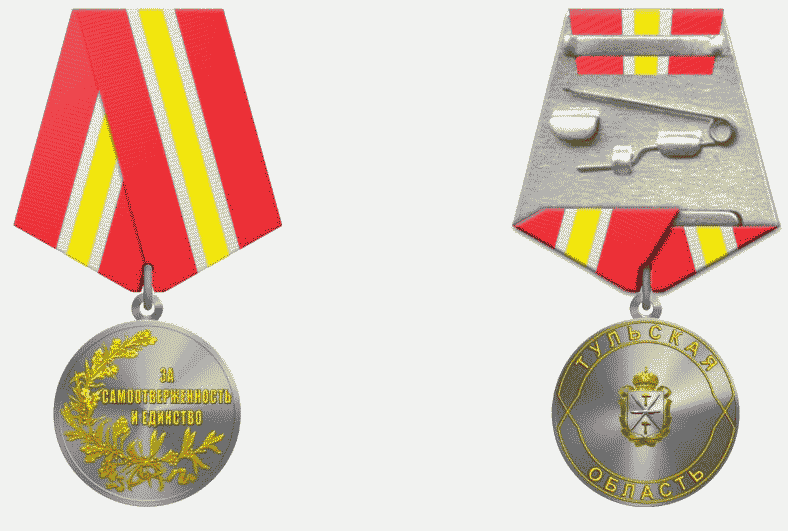 Приложение 8-2к Закону Тульской области"О наградах Тульской области"ОПИСАНИЕИ ОБРАЗЕЦ УДОСТОВЕРЕНИЯ К МЕДАЛИ"ЗА САМООТВЕРЖЕННОСТЬ И ЕДИНСТВО"Удостоверение к медали "За самоотверженность и единство" размером 155 x 105 мм (в развернутом виде) выполнено из плотного картона с полноцветной печатью.На лицевой стороне удостоверения (на правой половине) на бежевом фоне помещено цветное изображение герба Тульской области, ниже прямым шрифтом красного цвета в две строки выполнены надписи: "ТУЛЬСКАЯ ОБЛАСТЬ" и "УДОСТОВЕРЕНИЕ", ниже - красным цветом надпись в три строки: "К МЕДАЛИ "ЗА САМООТВЕРЖЕННОСТЬ И ЕДИНСТВО".В левой части разворота удостоверения на белом фоне вверху в центре прямым шрифтом красного цвета выполнена надпись в три строки: "МЕДАЛЬ "ЗА САМООТВЕРЖЕННОСТЬ И ЕДИНСТВО", ниже расположено цветное изображение медали.В правой части разворота удостоверения на белом фоне вверху в центре прямым шрифтом черного цвета выполнена надпись: "УДОСТОВЕРЕНИЕ", ниже - порядковый номер удостоверения. Далее - слово "Награжден(а)", ниже - три горизонтальные линии для фамилии, имени и отчества, ниже в две строки - надпись: "Указ Губернатора Тульской области от ____________ N ________", ниже в левой части - надпись в две строки: "Губернатор Тульской области", а в правой на этой же строке - инициалы и фамилия Губернатора Тульской области. Между наименованием должности и инициалами и фамилией Губернатора Тульской области оставлено место для подписи Губернатора Тульской области, скрепляемой печатью.┌────────────────────────────────────┬────────────────────────────────────┐│                                    │                                    ││                                    │                                    ││                                    │        Рисунок не приводится       ││                                    │                                    ││                                    │           Тульская область         ││                                    │            УДОСТОВЕРЕНИЕ           ││                                    │               К МЕДАЛИ             ││                                    │         "ЗА САМООТВЕРЖЕННОСТЬ      ││                                    │              И ЕДИНСТВО"           ││                                    │                                    ││                                    │                                    ││                                    │                                    │└────────────────────────────────────┴────────────────────────────────────┘┌────────────────────────────────────┬────────────────────────────────────┐│                                    │                                    ││               МЕДАЛЬ               │            УДОСТОВЕРЕНИЕ           ││  "ЗА САМООТВЕРЖЕННОСТЬ И ЕДИНСТВО" │               N ____               ││                                    │                                    ││                                    │ Награжден(а)                       ││                                    │ __________________________________ ││                                    │             (фамилия)              ││                                    │ __________________________________ ││         Рисунок не приводится      │               (имя)                ││                                    │ __________________________________ ││                                    │             (отчество)             ││                                    │ Указ Губернатора Тульской области  ││                                    │ от ______________ N ______         ││                                    │                                    ││                                    │ Губернатор                         ││                                    │ Тульской области                   ││                                    │                            Ф.И.О.  ││                                    │ М.П.                               │└────────────────────────────────────┴────────────────────────────────────┘Приложение 9к Закону Тульской области"О наградах Тульской области"ОПИСАНИЕИ ИЗОБРАЖЕНИЕ МЕДАЛИ "ЗА МИЛОСЕРДИЕ"Медаль "За милосердие" изготовлена из латунного сплава золотистого цвета. Имеет форму круга диаметром 32 мм с выпуклым бортиком с обеих сторон.На лицевой стороне медали - рельефное изображение раскрытой ладони с сердцем, символизирующей доброту, тепло, милосердие. В верхней части медали по дуге размещена надпись рельефными буквами: "ЗА МИЛОСЕРДИЕ".На оборотной стороне медали в нижней части расположены перекрещенные лавровые ветви, в центре размещена надпись рельефными буквами в две строки: "ТУЛЬСКАЯ ОБЛАСТЬ".Медаль при помощи ушка и кольца соединяется с пятиугольной колодкой, обтянутой шелковой, муаровой лентой зеленого цвета шириной 24 мм. По краям ленты - кайма желтого цвета, ширина каймы - 3 мм. На оборотной стороне колодки имеется булавка для крепления к одежде.Приложение 10к Закону Тульской области"О наградах Тульской области"ОПИСАНИЕИ ОБРАЗЕЦ УДОСТОВЕРЕНИЯ К МЕДАЛИ "ЗА МИЛОСЕРДИЕ"Удостоверение к медали "За милосердие" размером 155 x 105 мм (в развернутом виде) выполнено из плотного картона с полноцветной печатью. На лицевой стороне удостоверения на бежевом фоне помещено цветное изображение герба Тульской области, ниже прямым шрифтом красного цвета в две строки выполнены надписи: "ТУЛЬСКАЯ ОБЛАСТЬ" и "УДОСТОВЕРЕНИЕ", ниже - красным цветом надпись в две строки: "К МЕДАЛИ "ЗА МИЛОСЕРДИЕ".В левой части разворота удостоверения на белом фоне вверху в центре прямым шрифтом красного цвета выполнена надпись в две строки: "МЕДАЛЬ "ЗА МИЛОСЕРДИЕ", ниже расположено цветное изображение медали.В правой части разворота удостоверения на белом фоне вверху в центре прямым шрифтом черного цвета выполнена надпись: "УДОСТОВЕРЕНИЕ", ниже - порядковый номер удостоверения. Далее - слово "Награжден(а)", ниже - три горизонтальные линии для фамилии, имени и отчества, ниже в две строки - надпись: "Указ губернатора Тульской области от ______________ N ________", ниже в левой части - надпись в две строки: "Губернатор Тульской области", а в правой на этой же строке - инициалы и фамилия губернатора Тульской области. Между наименованием должности и инициалами и фамилией губернатора Тульской области оставлено место для подписи губернатора Тульской области, скрепляемой печатью.Приложение 11к Закону Тульской области"О наградах Тульской области"ОПИСАНИЕИ ИЗОБРАЖЕНИЕ ЗНАКА ОТЛИЧИЯ "ПОЧЕТНЫЙ НАСТАВНИК"Знак отличия "Почетный наставник" изготовлен из латунного сплава золотистого цвета. Имеет форму круга диаметром 32 мм с выпуклым бортиком с обеих сторон.На лицевой стороне знака - рельефное символическое изображение книги, на фоне которой - рельефное изображение дерева. В нижней части знака по окружности расположено рельефное изображение двух лавровых ветвей, сверху по окружности - надпись рельефными буквами: "ПОЧЕТНЫЙ НАСТАВНИК".На оборотной стороне знака - надпись рельефными буквами в две строки: "ТУЛЬСКАЯ ОБЛАСТЬ", в нижней части по окружности расположено рельефное изображение двух лавровых ветвей.Знак при помощи ушка и кольца соединяется с четырехугольной колодкой, обтянутой шелковой, муаровой лентой красного цвета с золотистой каймой по краям. Ширина ленты - 24 мм, ширина золотистой каймы - 2 мм. На оборотной стороне колодки имеется булавка для крепления к одежде.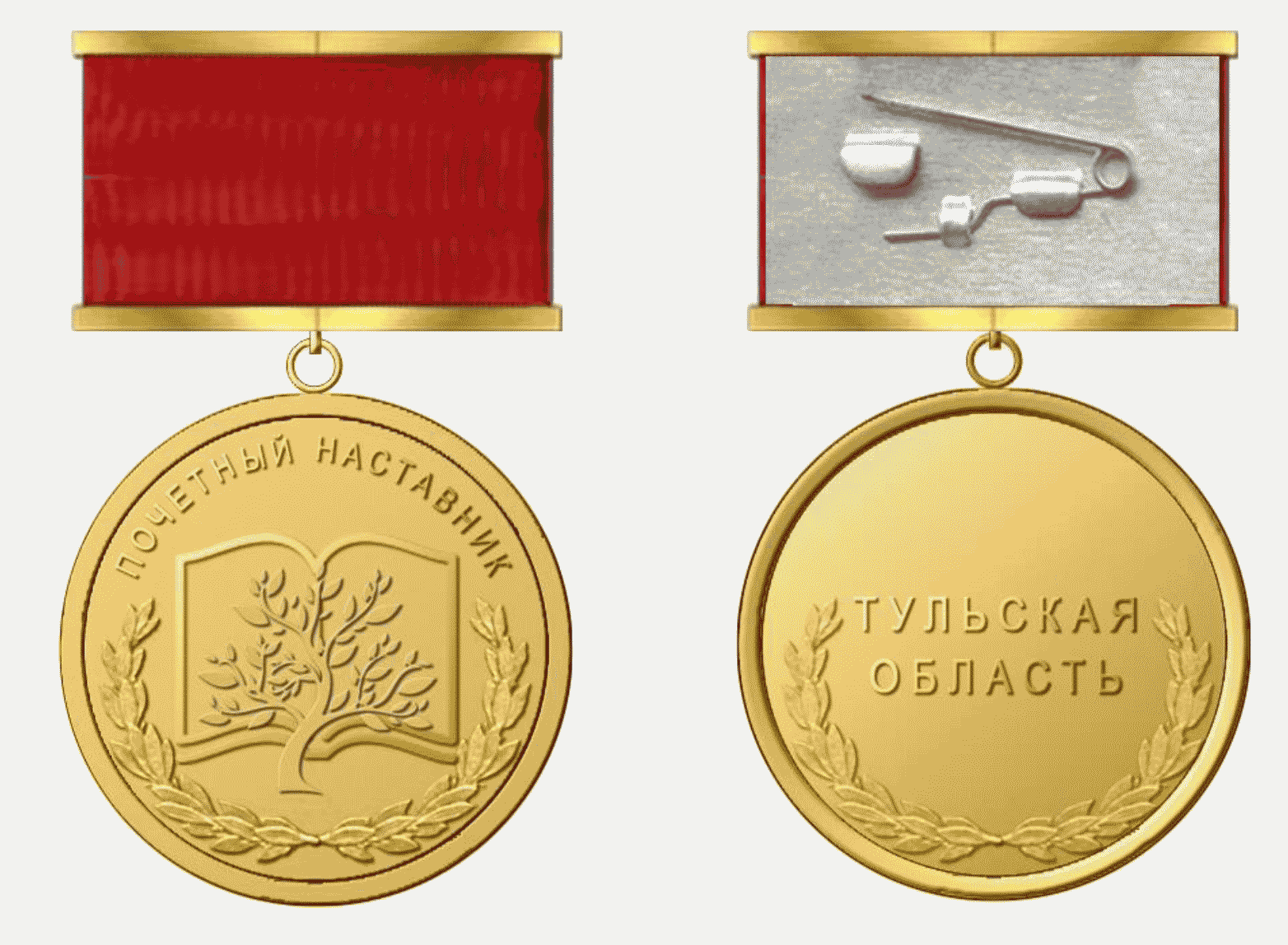 Приложение 12к Закону Тульской области"О наградах Тульской области"ОПИСАНИЕИ ОБРАЗЕЦ УДОСТОВЕРЕНИЯ К ЗНАКУ ОТЛИЧИЯ"ПОЧЕТНЫЙ НАСТАВНИК"Удостоверение к знаку отличия "Почетный наставник" размером 155 x 105 мм (в развернутом виде) выполнено из плотного картона с полноцветной печатью. На лицевой стороне удостоверения на бежевом фоне помещено цветное изображение герба Тульской области, ниже прямым шрифтом красного цвета в две строки выполнены надписи: "ТУЛЬСКАЯ ОБЛАСТЬ" и "УДОСТОВЕРЕНИЕ", ниже - красным цветом надпись в две строки: "К ЗНАКУ ОТЛИЧИЯ "ПОЧЕТНЫЙ НАСТАВНИК".В левой части разворота удостоверения на белом фоне вверху в центре прямым шрифтом красного цвета выполнена надпись в две строки: "ЗНАК ОТЛИЧИЯ "ПОЧЕТНЫЙ НАСТАВНИК", ниже расположено цветное изображение знака отличия.В правой части разворота удостоверения на белом фоне вверху в центре прямым шрифтом черного цвета выполнена надпись: "УДОСТОВЕРЕНИЕ", ниже - порядковый номер удостоверения. Далее - слово "Награжден(а)", ниже - три горизонтальные линии для фамилии, имени и отчества, ниже в две строки - надпись: "Указ Губернатора Тульской области от ________ N _______", ниже в левой части - надпись в две строки: "Губернатор Тульской области", а в правой на этой же строке - инициалы и фамилия Губернатора Тульской области. Между наименованием должности и инициалами и фамилией Губернатора Тульской области оставлено место для подписи Губернатора Тульской области, скрепляемой печатью.┌────────────────────────────────────┬────────────────────────────────────┐│                                    │                                    ││                                    │                                    ││                                    │        Рисунок не приводится       ││                                    │                                    ││                                    │           Тульская область         ││                                    │            УДОСТОВЕРЕНИЕ           ││                                    │           К ЗНАКУ ОТЛИЧИЯ          ││                                    │         "Почетный наставник"       ││                                    │                                    ││                                    │                                    ││                                    │                                    ││                                    │                                    │└────────────────────────────────────┴────────────────────────────────────┘┌────────────────────────────────────┬────────────────────────────────────┐│                                    │                                    ││             ЗНАК ОТЛИЧИЯ           │            УДОСТОВЕРЕНИЕ           ││         "ПОЧЕТНЫЙ НАСТАВНИК"       │               N ____               ││                                    │                                    ││                                    │ Награжден(а)                       ││                                    │ __________________________________ ││                                    │             (фамилия)              ││                                    │ __________________________________ ││         Рисунок не приводится      │               (имя)                ││                                    │ __________________________________ ││                                    │             (отчество)             ││                                    │ Указ Губернатора Тульской области  ││                                    │ от ______________ N ______         ││                                    │                                    ││                                    │ Губернатор                         ││                                    │ Тульской области                   ││                                    │                            Ф.И.О.  ││                                    │ М.П.                               │└────────────────────────────────────┴────────────────────────────────────┘Приложение 13к Закону Тульской области"О наградах Тульской области"ОПИСАНИЕИ ИЗОБРАЖЕНИЕ ЗНАКА ОТЛИЧИЯ ТУЛЬСКОЙ ОБЛАСТИ"ОТЦОВСКАЯ СЛАВА"Знак отличия "Отцовская слава" имеет форму восьмиконечной звезды диаметром 35 мм с гранеными лучами и изготавливается из металла серебристого цвета.На лицевой стороне знака по центру восьмиконечной звезды расположен круг, выполненный из латунного сплава золотистого цвета, с выпуклым бортиком. В центральной части круга - рельефное изображение герба Тульской области серебристого цвета. В верхней части круга по бортику нанесена рельефная надпись: "ОТЦОВСКАЯ СЛАВА", в нижней части круга по бортику - рельефная надпись "ТУЛЬСКАЯ ОБЛАСТЬ".Оборотная сторона знака имеет ровную гладкую поверхность без надписей.Знак при помощи ушка и кольца соединяется с четырехугольной колодкой, изготовленной из металла серебристого цвета и обтянутой муаровой лентой красного цвета шириной 22 мм, по бокам ленты на расстоянии 5 мм от краев - две продольные полосы серого цвета шириной 1 мм. На оборотной стороне колодки имеется булавка для крепления к одежде.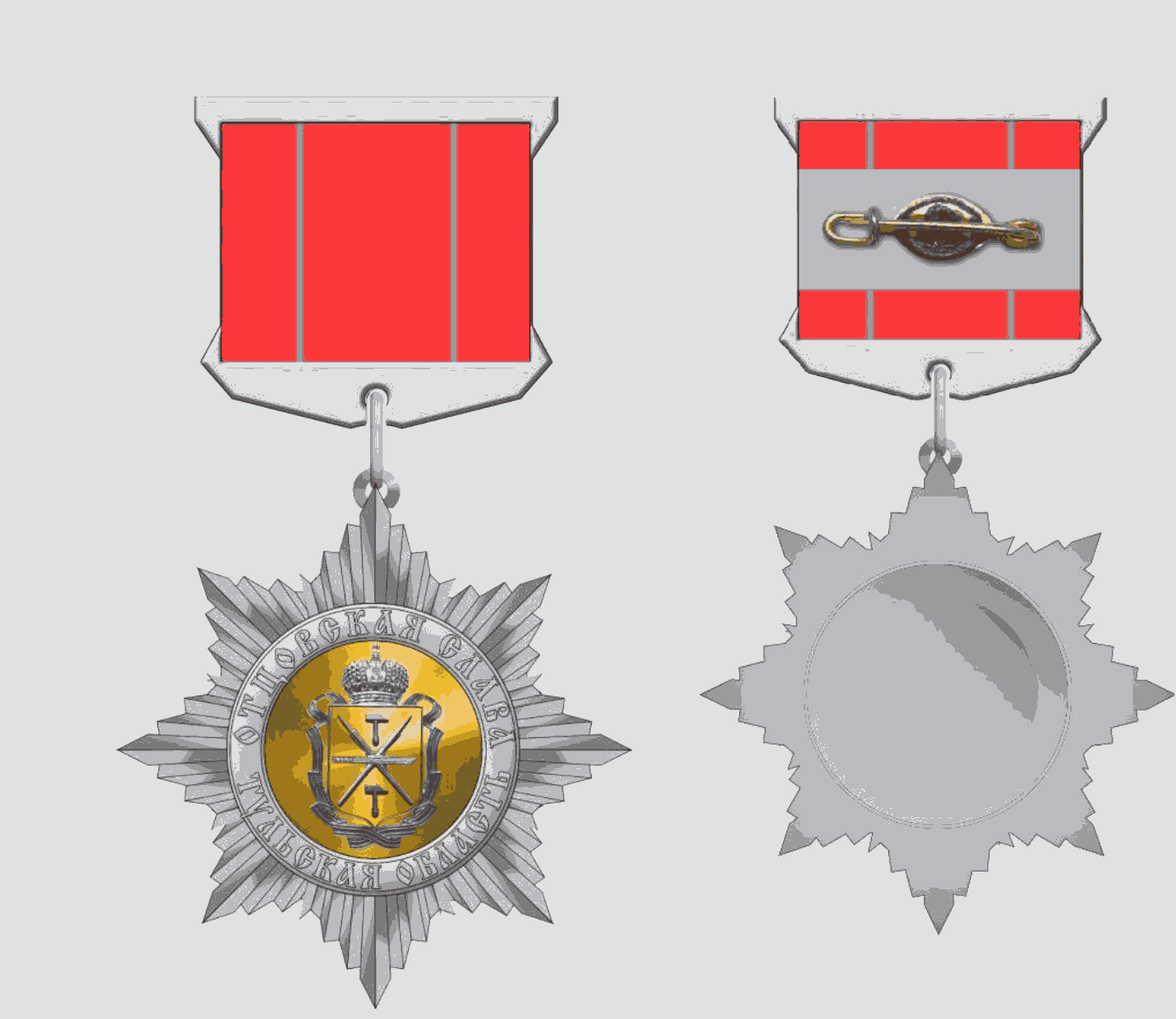 Приложение 14к Закону Тульской области"О наградах Тульской области"ОПИСАНИЕИ ОБРАЗЕЦ УДОСТОВЕРЕНИЯ К НАГРАДЕ ТУЛЬСКОЙ ОБЛАСТИ -ЗНАКУ ОТЛИЧИЯ "ОТЦОВСКАЯ СЛАВА"Удостоверение к знаку отличия "Отцовская слава" размером 155 x 105 мм (в развернутом виде) выполнено из плотного картона с полноцветной печатью. На лицевой стороне удостоверения на белом фоне помещено цветное изображение герба Тульской области, ниже прямым шрифтом золотого цвета в две строки выполнены надписи: "ТУЛЬСКАЯ ОБЛАСТЬ" и "УДОСТОВЕРЕНИЕ", ниже - золотым цветом надпись в две строки: "К ЗНАКУ ОТЛИЧИЯ "ОТЦОВСКАЯ СЛАВА".В левой части разворота удостоверения на белом фоне вверху в центре прямым шрифтом синего цвета выполнена надпись в две строки: "ЗНАК ОТЛИЧИЯ "ОТЦОВСКАЯ СЛАВА", ниже расположено цветное изображение знака отличия.В правой части разворота удостоверения на белом фоне вверху в центре прямым шрифтом черного цвета выполнена надпись: "УДОСТОВЕРЕНИЕ", ниже - порядковый номер удостоверения. Далее - слово "Награжден", ниже - три горизонтальные линии для фамилии, имени и отчества, ниже - надпись в две строки: "Указ Губернатора Тульской области от ____________ N ________", ниже в левой части - надпись в две строки: "Губернатор Тульской области", а в правой части на этой же строке - инициалы и фамилия Губернатора Тульской области. Между наименованием должности и инициалами и фамилией Губернатора Тульской области оставлено место для подписи Губернатора Тульской области, скрепляемой печатью.┌────────────────────────────────────┬────────────────────────────────────┐│                                    │                                    ││                                    │                                    ││                                    │           ТУЛЬСКАЯ ОБЛАСТЬ         ││                                    │                                    ││                                    │             УДОСТОВЕРЕНИЕ          ││                                    │            К ЗНАКУ ОТЛИЧИЯ         ││                                    │           "ОТЦОВСКАЯ СЛАВА"        ││                                    │                                    ││                                    │                                    ││                                    │                                    ││                                    │                                    ││                                    │                                    │└────────────────────────────────────┴────────────────────────────────────┘┌────────────────────────────────────┬────────────────────────────────────┐│                                    │                                    ││             ЗНАК ОТЛИЧИЯ           │            УДОСТОВЕРЕНИЕ           ││           "ОТЦОВСКАЯ СЛАВА"        │               N ____               ││                                    │                                    ││                                    │              Награжден             ││                                    │ __________________________________ ││                                    │              (фамилия)             ││                                    │ __________________________________ ││         Рисунок не приводится      │                (имя)               ││                                    │ __________________________________ ││                                    │              (отчество)            ││                                    │ Указ Губернатора Тульской области  ││                                    │     от ______________ N ______     ││                                    │                                    ││                                    │ Губернатор                         ││                                    │ Тульской области            Ф.И.О. ││                                    │ М.П.                               │└────────────────────────────────────┴────────────────────────────────────┘Приложение 15к Закону Тульской области"О наградах Тульской области"НАГРАДНОЙ ЛИСТ                                          _________________________________                                              (муниципальное образование)                                          _________________________________                                          _________________________________                                           (наименование награды области)                                          _________________________________1. Фамилия ________________________________________________________________имя, отчество _____________________________________________________________2. Должность, место работы ________________________________________________                            (точное наименование должности и организации)___________________________________________________________________________3. Пол ____________________ 4. Дата рождения ______________________________                                                  (число, месяц, год)5. Место рождения _________________________________________________________                  (субъект Российской Федерации, муниципальное образование)___________________________________________________________________________6. Образование ____________________________________________________________                       (специальность по образованию, наименование                           учебного заведения, год окончания)___________________________________________________________________________7. Ученая степень, ученое звание __________________________________________8.  Какими  государственными и ведомственными наградами награжден(а) и датынаграждений_________________________________________________________________________________________________________________________________________________________________________________________________________________________________9. Какими региональными наградами награжден(а) и даты награждений___________________________________________________________________________(награды субъектов Российской Федерации, поощрения государственных органов                    и органов местного самоуправления)_________________________________________________________________________________________________________________________________________________________________________________________________________________________________10. Домашний адрес ___________________________________________________________________________________________________________________________________11. Общий стаж работы _____________ 12. Стаж работы в отрасли _____________13.  Трудовая  деятельность  (включая  учебу в высших и средних специальныхучебных заведениях, военную службу)Сведения  в  пунктах 1 - 13 соответствуют данным общегражданского паспорта,трудовой  книжки  и (или) сведениям о трудовой деятельности, а также даннымдокументов об образовании и (или) о квалификации, военного билета._______________________________          __________________________________          (должность)                             (фамилия, инициалы)                                   М.П."___" ____________ 20__ г.               __________________________________                                                    (подпись)14.   Характеристика   с  указанием  конкретных  заслуг  представляемого  кнаграждению  (при  представлении  к  очередной  награде области указываютсязаслуги с момента предыдущего награждения)Кандидатура _________________________________            (фамилия, инициалы награждаемого)рекомендована___________________________________________________________________________   (наименование организации, государственного органа, органа местного                              самоуправления)___________________________________________________________________________ Руководитель организации, государственного   органа, органа местного самоуправления__________________________________________________________________________________________              (фамилия, инициалы)_____________________________________________                 (подпись)    М.П."___" _______________ 20__ г.                               СОГЛАСОВАНО:Глава муниципального образования__________________________________________________________________________________________ _____________________________            (фамилия, инициалы)                        (подпись)                                   М.П.                                         "___" ______________ 20__ г.  Руководитель органа исполнительной власти             Тульской области__________________________________________________________________________________________ _____________________________            (фамилия, инициалы)                          (подпись)                                   М.П.                                         "___" ______________ 20__ г.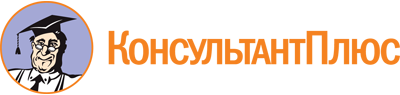 Закон Тульской области от 16.07.2012 N 1777-ЗТО
(ред. от 18.07.2022)
"О наградах Тульской области"
(принят Тульской областной Думой 12.07.2012)
(вместе с "Описанием и изображением медали "За особый вклад в развитие Тульской области", "Описанием и образцом удостоверения к медали "За особый вклад в развитие Тульской области", "Описанием и изображением медали "Трудовая доблесть", "Описанием и образцом удостоверения к медали "Трудовая доблесть", "Описанием и изображением медали "Честь и мужество", "Описанием и образцом удостоверения к медали "Честь и мужество", "Описанием и изображением медали "Меценат Тульской области", "Описанием и образцом удостоверения к медали "Меценат Тульской области", "Описанием и изображением медали "За самоотверженность и единство", "Описанием и образцом удостоверения к медали "За самоотверженность и единство", "Описанием и изображением медали "За милосердие", "Описанием и образцом удостоверения к медали "За милосердие", "Описанием и изображением знака отличия "Почетный наставник", "Описанием и образцом удостоверения к знаку отличия "Почетный наставник", "Описанием и изображением знака отличия Тульской области "Отцовская слава", "Описанием и образцом удостоверения к награде Тульской области - знаку отличия "Отцовская слава", "Наградным листом")Документ предоставлен КонсультантПлюс

www.consultant.ru

Дата сохранения: 17.12.2022
 16 июля 2012 годаN 1777-ЗТОСписок изменяющих документов(в ред. Законов Тульской областиот 28.09.2012 N 1811-ЗТО, от 07.02.2013 N 1874-ЗТО,от 25.04.2014 N 2115-ЗТО, от 18.05.2015 N 2297-ЗТО,от 31.05.2018 N 34-ЗТО, от 26.04.2019 N 41-ЗТО,от 01.06.2020 N 43-ЗТО, от 18.12.2020 N 107-ЗТО,от 04.05.2022 N 27-ЗТО, от 18.07.2022 N 65-ЗТО)Председатель Тульскойобластной ДумыИ.В.ПАНЧЕНКОГубернаторТульской областиВ.С.ГРУЗДЕВСписок изменяющих документов(в ред. Закона Тульской областиот 28.09.2012 N 1811-ЗТО)Список изменяющих документов(введено Законом Тульской областиот 01.06.2020 N 43-ЗТО)Список изменяющих документов(введено Законом Тульской областиот 01.06.2020 N 43-ЗТО)Список изменяющих документов(введено Законом Тульской областиот 26.04.2019 N 41-ЗТО)Список изменяющих документов(введено Законом Тульской областиот 26.04.2019 N 41-ЗТО)Список изменяющих документов(введено Законом Тульской областиот 18.07.2022 N 65-ЗТО)Список изменяющих документов(введено Законом Тульской областиот 18.07.2022 N 65-ЗТО)Список изменяющих документов(в ред. Законов Тульской областиот 07.02.2013 N 1874-ЗТО, от 18.12.2020 N 107-ЗТО)Месяц и годМесяц и годДолжность с указанием названия организации (в соответствии с записями в документах об образовании и (или) о квалификации, военном билете, трудовой книжке и (или) со сведениями о трудовой деятельности)Местонахождение организациипоступленияуходаДолжность с указанием названия организации (в соответствии с записями в документах об образовании и (или) о квалификации, военном билете, трудовой книжке и (или) со сведениями о трудовой деятельности)Местонахождение организации